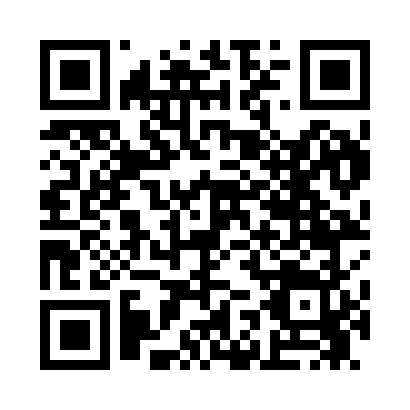 Prayer times for Warnerton, Louisiana, USAMon 1 Jul 2024 - Wed 31 Jul 2024High Latitude Method: Angle Based RulePrayer Calculation Method: Islamic Society of North AmericaAsar Calculation Method: ShafiPrayer times provided by https://www.salahtimes.comDateDayFajrSunriseDhuhrAsrMaghribIsha1Mon4:426:011:054:438:089:272Tue4:426:021:054:438:089:273Wed4:436:021:054:438:089:274Thu4:436:021:054:438:089:275Fri4:446:031:054:448:089:276Sat4:456:031:064:448:089:267Sun4:456:041:064:448:089:268Mon4:466:041:064:448:079:269Tue4:466:051:064:448:079:2510Wed4:476:051:064:458:079:2511Thu4:486:061:064:458:079:2512Fri4:496:061:064:458:069:2413Sat4:496:071:074:458:069:2414Sun4:506:071:074:458:069:2315Mon4:516:081:074:458:059:2316Tue4:516:091:074:458:059:2217Wed4:526:091:074:468:059:2118Thu4:536:101:074:468:049:2119Fri4:546:101:074:468:049:2020Sat4:546:111:074:468:039:1921Sun4:556:121:074:468:039:1922Mon4:566:121:074:468:029:1823Tue4:576:131:074:468:019:1724Wed4:586:131:074:468:019:1625Thu4:596:141:074:468:009:1626Fri4:596:151:074:468:009:1527Sat5:006:151:074:467:599:1428Sun5:016:161:074:467:589:1329Mon5:026:161:074:467:589:1230Tue5:036:171:074:467:579:1131Wed5:046:181:074:467:569:10